ChaseDreamGMAT數學寂靜整理（原始稿）（2020/03/09起）
整理菌：qv0518
最新版本連結：https://forum.chasedream.com/thread-1363664-1-1.html2020/03/09起寂靜整理匯總【原始寂靜匯總】2020/03/09起原始寂靜匯總 by Cinderella灰
https://forum.chasedream.com/thread-1363671-1-1.html【數學】2020/03/09起數學(MATH)寂靜整理 by qv0518
https://forum.chasedream.com/thread-1363664-1-1.html【閱讀】2020/03/09日起悅讀寂靜整理 by 相葉忍
https://forum.chasedream.com/thread-1363794-1-1.html【作文】2020/03/09起作文(AW)寂靜整理 by qv0518
https://forum.chasedream.com/thread-1363665-1-1.html根據同學們回饋，本次褲與2019/11/13褲重合度很高，附連結供參考：【數學】2019/11/13起數學寂靜原始稿 by qv0518
https://forum.chasedream.com/thread-1354857-1-1.html【閱讀】2019/11/13起閱讀寂靜(RC)整理 by notaholiday
https://forum.chasedream.com/thread-1354859-1-1.html重要技巧：文檔內搜索日期，比如“03/10”，查看全部當日更新，包括新增及之前題目補充；構築連結直通寂靜原帖。更新日誌：03/19	10:45，更新到47題，感謝ForeverdeSA！03/14	12:19，更新到43題，第25題補充，感謝yaoooo8！03/12	06:32，更新到35題，感謝桑桑鳳梨醬，echocai102！03/11	08:10，更新到23題，感謝ygu223，sportyruby，Maypark！03/10	10:08，更新到4題，感謝不瘋就繼續學，shasG！03/09	換褲日（換褲時間統計）No.題目構築備註日期1PS：1/7!-1/8!=？不瘋就繼續學03/102DS：問n是否是偶數？條件1：n+n=even條件2：n*n=even不瘋就繼續學03/103PS：把一個陶球（半徑r）重新捏成一個圓柱形（高H，底面半徑R，R=12H），問用H表示r？shasG03/104DS：一個人花了一個小時24分鐘開了65km，一路不停，經過休息站還是啥（需要補充）的時候速度是x，不經過的時候速度是 y，需要補充問題條件1：y=2x條件2：經過休息站？一共是5kmshasG03/105有一題數學和3.1的題庫一樣，數位不確定PS：賣rose的利潤Profit占rose收入Revenue的30%，賣lily的利潤占lily收入的20%，rose+lily的利潤占他倆收入的24%，一共收入15000，問賣Rose的收入？【2020-03-01】#27PS：有個花店還是啥的，賣rose的利潤占rose收入的30%，賣lily的利潤占lily收入的20%，rose+lily的利潤占他倆收入的24%，一共收入15000，問rose的收入？構築答案：我算出來是6000ygu223Q4903/11【5-補充】這道題和上個庫一樣PS：賣rose的利潤Profit占rose收入Revenue的30%，賣lily的利潤占lily收入的20%，rose+lily的利潤占他倆收入的24%，一共收入15000，問賣Rose的收入？sportyruby03/116PS：一個半徑12inch的圓，去除1/3（120°）的後折成一個圓錐，求圓錐的高？ygu223Q4903/117PS：告訴大圓柱體的直徑，高，往裡面裝75%的水，然後有5個體積一樣的小圓柱，告訴了小圓柱的直徑和高，問裝完5個小圓柱還剩多少水還是百分比來著？（忘記了）sportyruby03/118PS：x+y=25， x^2– y^2=225 （數字不確定），問y=多少？sportyruby03/119PS：有一個圓桌坐排位置的，問分別旁邊各做一個排列位置的概率是什麼，一共是6個人好像構築答案：我最後算的是 1/5!sportyruby03/1110DS：m，n 問是否兩個數都是odd？條件1：m+n+24=36 (數位不確定）條件2：m*n是奇數（類似的吧不太確定）sportyruby03/1111PS：有一個 Sn= 1+2+3+。。。+n，給了1/Sn= 2/ n(n+1) ，還給了1/Sn= 1/Sn-1 + 1/ Sn. (這個具體的真不知道了）最後求得是1/S1+1/S2+...+1/S99.   這道題我徹底懵了sportyruby03/1112PS：五邊形四個角都相等，第五個角的度數小於其他四個角，問以下哪個是第五個角的度數？（用多邊形內角和計算就可以）sportyruby03/1113DS：第一輛車從A地開出來到B地，開了30mins，第二輛車從A地出發，問第一輛車到終點用了多長時間？條件1：第二輛車比第一輛車早到終點30分鐘條件2：給了一個第一輛和和第二輛車的速度關係（可能是倍數）sportyruby03/1114PS：有一道題目具體放在什麼情景裡忘記了，但是說的 A B C 三個東西，可能是價格， A比B減少20%，  B比C減少20%，最後求A比C少百分點值多少？sportyruby03/1115PS：1/d 化為小數百分位是3，千分位是7，問d-1/d的百分位是多少？sportyruby03/1116DS：一個人有x塊錢，x>1000，存起來，複利計息一年，利息是r，計息方式半年一次，他也y塊錢，複利存一年，利息是5%， r條件1：好像是 x= 2y （具體式子不確定，但式x y比例關係，可求r）條件2：x=y+10 （具體資料不確定，但給了一個加的關係，不可求）sportyruby03/1117PS：說一個數字集的最大值是mean+4配的SD，最小數是Mean-3SD，告訴了range是多少，求SD？sportyruby03/1118PS：還有一道題講的是集合的有圖分別是三個圈，說的是一周買產品A B C的情況，總共340人。單獨買產品a的 x 人，產品B單獨買 2x人，產品c單獨買的3x人，中間三種多買的N人，買了ab（不算abc都買的）的80，買了Bc（不算abc都買的）的60，買了Ac的（不算abc都買的）20，然後說第二周同樣的340人，單獨買A的增加了一個數，然後相應的單獨買B，C的少了A多的數，問N有可能有多少個值？（這道我光看題就好久，然後又懵了）sportyruby03/1119DS：一個數集好像，有21個數字，問中位數是否大於4000？條件1：12個數都小於3500條件2：9個數都大於5000sportyruby03/1120PS：5x+ty=9，(-2,3)在這個線上。問斜率？構築：具體數字是我編的但是很好算。。我這是倒數三題還有1.5 分鐘。。。哭了MayparkQ5003/1121PS：一個acid solution，x 是20%， y 是60%，共100L，問y需要多少升做成30% solution？MayparkQ5003/1122DS：一個班體育課只學籃球的學生占20%，同時學籃球和高爾夫的占40%，問學高爾夫多少百分比？條件1：學生體育課只能有高爾夫或者籃球可以選條件2：不學高爾夫的占40%構築答案：我猶豫B和D，但最終選的D…歡迎討論MayparkQ5003/1123PS：2y^(-2) -3y^(-1)+5=0，求y？具體的數估計有出入，但是大概意思是對的…MayparkQ5003/1124PS：(x-y)^2+2y^2=27，x y都是整數，x可能的值？選項：-1-2345桑桑鳳梨醬03/1225PS：一共abc三個產品，200個人，一個都沒買的有10個人，買了A和B的（包括三個都買了的）有60，買了B和C（包括三個都買了的）有40，買了A和C（包括三個都買了的）有20，問只買了一個產品的有多少？echocai10203/12【25-補充】25題補充abc都買的是10人，其他數值不變yaoooo803/1426PS：化簡 1/（9-4√5）echocai10203/1227PS：前100個奇數加起來的和是多少？echocai10203/1228PS：f(x)經過（4，5），問-f(x)一定經過哪個點？echocai10203/1229PS：寂靜裡有的那個影子的題，相似三角形【2019-11-13】#35PS：前面幾行講了相似的概念，光源是25米高的，一個人距離它20米高5 影子有5（如圖），問若向前以2的速度移動，影子移動的速度是？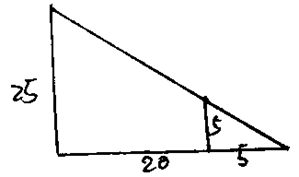 構築答案：1/2【補充】確認1/2 我秒選了這個在我的倒數第2題【補充】PS：如下圖，題裡給了兩個這圖，第一個用來說明DE/AB=CE/BC這個關係，然後說A點是光源，DE是個人還是什麼，5米，以每秒2m的速度向光源反方向移動，問影子變長的速度？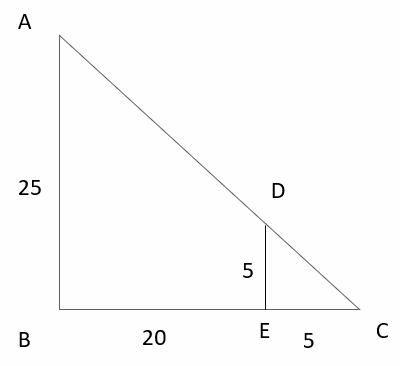 構築答案：跟0703裡的一道題很像，我選的答案是1/2 m/s【補充】寂靜裡那個影子長短增加的速度，答案是1/2echocai10203/1230DS：問a是不是偶數？條件1：b + a^b是偶數條件2：a + b^a是偶數echocai10203/1231寂靜裡的convex的題【2019-11-13】#43PS：有一題介紹了convex的概念，問在一個多少度範圍內的圓可以滿足convex的要求？【補充】PS：convex的題目我也考到了，當時沒太理解。題幹給了一個convex的定義：說什麼可以是圓的一部分（設圓心角m）連接這個convex內任意兩點的線段還在這個convex裡面（contain the line），問一個convex需要滿足什麼條件？選項有：0<m≤900<m≤180180<m≤360反正就90 180 360這些端點構築答案：我蒙了0到180我不知道我現在理解對了沒有，反正我當時做一直把convex理解成一段弧，這樣似乎得不到答案，無法和題幹的 contain  balabala聯繫起來，如果把這個convex想成一個閉合圖形，比如一個大餅拿走了四分之一塊，那還剩下來的四分之三塊就不滿足convex定義，因為連接那兩條的直角邊的線段就不在這個四分之三大餅裡：）如果是這樣理解得話我覺得我蒙對了【補充】確認寂靜43題，這題我看了有點久，講的是a region on a plane，two points in the region連起來的segment也在region裡就是convex。然後給圓measurement m，問在多少度的範圍內它是convex函數？構築：我不是很確定，這題我看的很糾結，因為他說two points in the region，這個region是圓內還是圓上我就。。？？？然後我選了個0＜m＜360.【隔壁Q51的構築選了0-180】【補充】PS: 說了convex的概念，函數上任意兩點的連線在圖形裡面。有一個函數是圓形的一部分，m是它所對的圓心角。問圓心角的度數。我選的0-360°echocai10203/1232寂靜裡的書店買書全新書和二手書那個題，這個題一定要看清楚profit是30%的cost，有陷阱，差點掉進去了【2019-11-13】#61PS：書店買書，全新書的價格是$13，二手書是$5。（下面一句務必仔細看題目）The profits of the new booksare 30% of their costs. 二手書是 100%。現在一個人買了$67的書，問書店賺了多少。構築答案：price = cost + profit = cost + %* costCosts: new - $10, used - $ 2.5Profits: new - $3, used - $2.5湊個值，買了 4 本新書、3 本舊書，profits 是 $19.5【補充】確認寂靜61題，19.5【61-補充】答案19.5【61-補充】構築答案：19.5echocai10203/1233DS：寂靜裡的club a和b，a裡30%的人在b裡，問a和b哪個人多？條件1：a有60人條件2：b裡40%的人在a裡【2019-11-13】#63DS：有兩個 club A 和 B，已知 30%的 A 成員加入了B，問 A 和 B哪個的成員更多？條件1：A 有XX 人條件2：40%的 B 成員加入了 A構築答案：B，percentage 大的絕對值小【補充】構築答案：Bechocai10203/1234DS：公車賣票，賣出去的票價格和人數是一個方程式y = 150-2.5x還是什麼的，記不太清楚了，問加了0.1元下個月會減少多少人，這個是個ds題，忘記哪個是條件了，我選的Aechocai10203/1235DS：一個人一周裡三天工作x小時，一天y小時，一天z小時，問median是多少小時，也是ds，反正就是不管怎麼樣都是x，給的條件沒必要echocai10203/1236【2019-11-13】#6PS：一個圓柱體水槽直徑12 高8，裝了75%的水，有5個小圓柱體水槽直徑4高2，沒有水。問：用大水槽裡的水把所有小水槽裝滿後，大水槽裡剩餘的水最接近下面哪個數？構築答案：選的550【補充】PS：由75%大圓柱的水，倒入5個小圓柱體內，大圓柱還剩多少水？構築答案：答案550【補充】確認，答案550yaoooo803/1437【2019-11-13】#8PS：一個數t 它後面6個連續整數的和是n，問t+6 這個數後面6個連續整數的和是多少？構築答案：選的n+36【補充】構築答案：答案n+36yaoooo803/1438【2019-11-13】#11DS：n是偶數嗎？條件1：√2n為偶數條件2：n^3為偶數【補充】題幹有說n是整數，ABC百分比的yaoooo803/1439【2019-11-13】#123DS：is a+3b even ?條件1：b=3a+3條件2：b-a is odd構築答案：這是我的最後一題，我選了d【123-補充】DS：is a+3b even ?條件1：b=3a+3條件2：b-a is odd構築答案：選dyaoooo803/1440【2019-11-13】#156PS：我的倒數第二題，(x-y)²+2y²=27，x和y都是整數，問x可能等於的值？選項貌似是-2、1、-1、0、3，我把每個都帶進去算結果沒一個能算出y是整數的…（一定是我算錯了）yaoooo803/1441【2019-11-13】#164重點補充一道題寂靜裡沒有的題，我就是卡到這道題上了導致後面時間非常緊，最後還是沒算出來，直接猜了一個PS：銀行給客戶貸款有一個定義的rate，說這個rate怎麼算，客戶貸款了25000，實際收到了24650，問這個rate是多少percent？選項有3.125   2.675 之類的希望有其他構築補充一下【補充】PS：有一個單利貸款計畫，貸款人獲得的款項金額是其貸款金額減去款項產生的利息。一個人貸款了25000美元，六個月時貸款帳戶的帳面金額是24625美元，問貸款年利率是多少？構築答案：狗主選了3%yaoooo803/1442【2019-11-13】#11DS：n是偶數嗎？條件1：√2n為偶數條件2：√n^3為偶數【補充】題幹有說n是整數，ABC百分比的yaoooo803/1443PS：(x^4-256)/(x-4)構築思路：(x^2-4^2)(x^2+4^2)/(x-4)=(x-4)(x+4)(x^2+4^2)/(x-4)=(x+4)(x^2+4^2)So =X^3+4x^2+16x+64yaoooo803/1444我倒數第二題還是兩個不等式要你求x的範圍這種數學題，我當時心裡一涼，但最後Q也有50ForeverdeSAQ5003/1945【2019-11-13】#88DS：有一家工廠接了個大於4000件的訂單，工廠目前有3000件庫存，工廠目前的產能是每週一到每週日，每天能加工70件，問工廠是否需要生產比當前庫存(3000件)更多的襯衫以能夠交貨？條件1：工廠需要全產能加工6周以內條件2：工廠需要全產能加工4周以上【補充】DS：說一個公司接了一個超過4000的單子，但是這個公司只有3000庫存剩下流水線做，每天好像是70吧沒記錯的話，問需要做的比庫存少多少？條件1：每週每天都做，不超過6周條件2：每週每天都做，不少於四周【補充】AForeverdeSAQ5003/1946【2019-11-13】#8PS：一個數t 它後面6個連續整數的和是n，問t+6 這個數後面6個連續整數的和是多少？構築答案：選的n+36【補充】答案n+36ForeverdeSAQ5003/1947【2019-11-13】# 4DS：一個圓，B是不是圓心？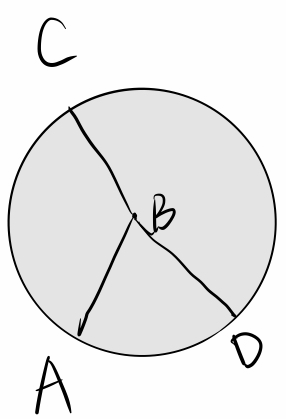 條件1：BC=BA條件2：AB=DB構築答案：選C【補充】確認寂靜，構築答案：CForeverdeSAQ5003/19